Ханты-Мансийский автономный округ – ЮграМуниципальное бюджетное общеобразовательное учреждение«Средняя общеобразовательная школа № 6»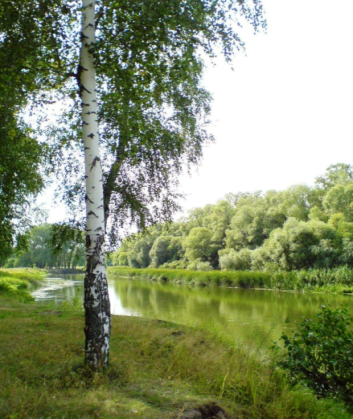                               Социокультурные истоки: «Лес – зеленый друг.                                            Царство природы.  Дары леса.  Тайны леса.»Составила :  Шкурнова Екатерина Гавриловнаучитель первой категории  начальных классовМБОУ «Средняя общеобразовательная школа №6»                                         Югорск  2018 г.Тема:  Лес Цели :Воспитание чувства любви и бережного отношения к природе;Социокультурное наполнение категории «Лес»Основные понятия:Лес – зеленый друг.  Царство природы.  Дары леса.  Тайны леса.Ход занятия: Присоединение детей к теме урока.- Сегодня продолжим путешествие к Истокам нашего мира, к тому, что окружает и учит нас жить. Замечательным учителем является природа. Мы её часть. Это наша Родина, наши родные просторы.-Отгадайте загадку:Учитель:  Есть у ребят зеленый друг,Зеленый друг хороший.Он нам протянет сотни рукИ тысячи ладошек.- Как назван лес в загадке? (Зелёный друг)- О каких руках и тысячах ладошек говорит автор? (О ветвях и листьях) - Почему нам всем нравится ходить в лес?   (Красиво, дышится легко. Мы собираем ягоды, грибы, лекарственные растения)- Как лес встречает нас, когда мы приходим одни? (Доброжелательно, гостеприимно)-Всегда ли мы относимся к лесу с добром, заботой? (Не всегда)                                                                           - Какая же тема нашего урока? (Лес)-Чему мы будем учиться на уроке? (Заботливому, бережному, трепетному, доброму отношению к лесу, чтить законы леса, добрые дела)Учитель:  Лес очень красив. А сколько в нем запахов, звуков, шорохов! Закрой глаза и послушай, что тебе рассказывает и о чем поет родная земля.Как прекрасно идти тоненькой ленточкой тропинки и, забывая обо всем, растворяться в величественной красоте леса! Он будто бы раскрывает для тебя свое объятие, и ты замираешь в немом удивлении. Тишина восхищает тебя. Ты стоишь неподвижно, словно ждешь чего-то. Но вот налетает ветер, и все сразу оживает. Просыпаются деревья, птицы.
О чем думает Лес? О чем мечтает? О  лете с солнцем, которое смеется, и соловьиных трелях, о весне с ее первыми цветами, журавлями и цветущими деревьями. О волшебнице-зиме, которая в скором времени придет, накроет Лес своим снежным ковром, и он заблестит на солнце.
Ты идешь по тропинке и тебе совсем не грустно, наоборот - ты радуешься, когда вдруг видишь  обитателя  леса или  услышишь задорную песню птицы. И все это радует.  Твоя душа взлетает высоко к небесам. И это чувство полета ты прячешь глубоко в сердце, чтобы пронести через всю жизнь.Что можно увидеть, услышать, почувствовать в лесу. Каждый ребёнок говорит по очереди, передаёт эстафету колокольчиком. Учитель начинает.Ведущая.Я вижу как на дереве сидит белка.Ребёнок: -Я слышу как стучит дятел.Я чувствую запах цветов и т.д.Видеозапись   «Лес летом»Учитель :  Почему у леса разный наряд?Потому здесь мы наблюдаем лес в разное время года.Женя: Дерево издавна вызывало у человека особые чувства. Существовал  обычай при рождении ребенка под окном сажали дерево, малыш растет и дерево с ним и они  становятся  родственниками. Такое дерево берегли, им любовались, его нельзя рубить.Учитель: Давайте ребята раскрасим листочки  , которые лежат у вас на партах в  то  время года, когда вы родились  и у нас получиться  свое дерево жизни класса.В конце урока   приклейте на страницу книги,  как выглядит дерево в день вашего рождения.  Оно напоминает Дерево жизни, о котором повествуют в Библии, плоды которого людям давали вечную жизньХозяйка леса: Здравствуйте ребята. Я хозяйка леса. Я очень рада встречи с вами.   Русского человека ЛЕС издавна согревает, кормит, лечит. -  Моя бабушка говорила, что приходя в лес, с деревьями   надо здороваться,     поклониться  дереву, поблагодарить лес за то, что он согревает, кормит и лечит.                                                                                                                                          Цени доверие Природы!Не обмани еёИ в тёмный лес входи,Как в храм под мраморные своды.«Лес все видит», - говорили наши предки.                                                                                                     Выполните мое первое задание   соберете пословицы: Правильно.В  старину на Руси говорили: «Рядом с лесом жить — голодному не быть. Лес — богаче царя. Лес не только волка, но и мужика досыта кормит».А чем богат лес вы узнаете, когда   угадаете кроссворд.У вас получиться  нужная  фраза.1.Ключик,  ключик, 
Чистая  волна! 
Чей-то  это кулачок 
Звонко бьёт со дна.(родник)2.И красна, и кислаНа болоте росла. 
(Клюква)3.Маленький, удаленький,Сквозь землю прошёл,Красну шапочку нашёл.(Гриб)4.Стоят Ермачки,
Красные колпачки.
Кто ни пройдет,
Всяк поклон отдаёт.(Земляника)5.Ствол белеет,Много ягоды в лукошках,
Тут и клюква, и морошка.
Вот чернеет ежевика,
Рядом - красная ...(Брусника)Что же это за девица:
Не швея не мастерица, 
Ничего сама не шьет, 
Но в иголках круглый год.
(Сосна)свесив серёжки.                                                                                                                                         стоит в белой одёжке,                                                                                                                                 шапочка зеленеет,(Берёза)Какая фраза у вас получилась? (Дары леса) Правильно ребята.В лес ходят за грибами и ягодами. В наших лесах  ценятся   какие  грибы? А ягоды?   Знающие люди находят в лесу много  целебных трав,  которыми можно заваривать   чай и они придают человеку много сил, излечивают от многих болезней.  Молодцы! Вы справились с заданиями, вам я приготовила угощения, вы ими угоститесь после занятия.Учитель:  На лесной опушке заканчивается мир людей, Начинается царство природы. Животных и птиц. В нем много тайн. Вспомни . сколько сказок  рассказывают о  русском лесе. - Русские люди испокон веку берегли родной лес, воспевали его красоту и богатства в песнях, сказаниях, стихотворениях. - Послушайте, а как об этом говорит поэт Иван Сергеевич Никитин.Дети:   Здесь мало увидеть,Здесь нужно всмотреться,Чтоб ясной любовью наполнилось сердцеЗдесь мало услышать,Здесь вслушаться нужно,Чтоб в душу созвучья нахлынули дружно.                         Чтоб вдруг отразилиПрозрачные водыВсю прелесть застенчивойРусской природы.Дети:- мне так  и хочется поверить , что где то в лесной чаще живут семеро богатырей.А мне  видится, как у лесного озера грустит сестрица  Аленушка.А  мне  что все звери добрые и говорят человеческим голосом.Людям одни деревья напоминают мужчин, а другие женщин.Например:  Дуб похож на сказочного богатыря, а легкая прозрачная березка напоминает девушку – красавицу. А некоторые деревья  созвучны с настроением как плакучая ива, дрожащая осинка.Правильно ребята,  попробуйте угадать по картинкам название сказок, в которых события  связанные с лесом и запишите.Физминутка:    «Шел по  лесу музыкант»Учитель: Вериться. Что родной , знакомый лес всегда готов нас защитить человека, недаром в давние времена при нашествии  врага наши предки спешили укрыться в лесу.Лес  нуждается в защите и уходе.Учитель. К нам сегодня пришел еще один гость Старков Константин Геннадьевич. Послушаем что он нам расскажет о лесе. 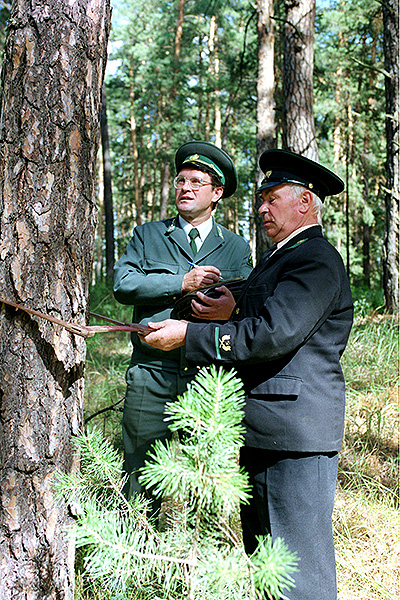 Задание- Что для русского человека лес?Источник пищи: ____   ягоды,  грибы   _____________________Источник энергии: ___  деревья, воздух  ____________________Строительный материал: ___  сосна  __________________- Вы знаете правила поведения в природе?                                                                      Расскажите  их. -Как нужно вести себя в лесу?  (Культурно, тихо. Нельзя нарушить закон леса.)- Какое доброе дело мы можем сделать для леса? (Не кричать в лесу, не распугивать птиц, не вытаптывать лекарственные растения и редкие, и исчезающие растения)Правила поведения в природе. Если в лес пришёл гулять, свежим воздухом дышать,Бегай, прыгай и играй, только, чур, не забывайЧто в лесу нельзя шуметь, даже очень громко петь.Испугаются зверюшки – убегут с лесной опушки.Ветки дуба не ломай. Никогда не забывайМусор с травки убирать. Зря цветы не надо рватьИз рогатки не стрелять: в лес приходят отдыхать.Бабочки пускай летают, ну кому они мешают?Здесь не нужно всех ловить, топать, хлопать, палкой бить.На партах лежат задания с качествами, которые вы проявите, когда пойдете снова в лес. Сложите из них елочку. Проверка устно нескольких пар.- Какие качества вы проявите, когда снова пойдете в лес?Знания                                                                            дружбаСовесть                                                                         жадностьРавнодушие                                                                   заботаТерпение                                                                        помощьНаблюдательность                                                     веселье- Добавьте свои положительные качестваРефлексия.- Что особенно понравилось?- Было ли ощущение, что вы побывали в настоящем лесу?- Что мешало ощущению?5. Домашняя работа.( доделать страничку книги)Так одет лес зимой (рисунок).Я помогаю лесу зимой…Кормушка, которую я подарил пернатым друзьям (рисунок).